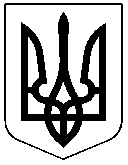 ЧЕРКАСЬКА РАЙОННА РАДАРІШЕННЯ29.06.2023 №24-2/VIIІ	Про затвердження Програми для забезпечення відділом освіти, охорони здоров'я, культури та спорту Черкаськоїрайонної державної адміністрації виконання рішень суду, сплати судових зборів, штрафних санкцій та витрат, пов’язаних з виконанням виконавчих документів на 2023 – 2025  рокиВідповідно до пункту 16 частини першої статті 43 Закону України "Про місцеве самоврядування в Україні", пункту 9 розділу VI "Прикінцеві та перехідні положення" Бюджетного кодексу України, Закону України "Про виконавче провадження", Закону України "Про судовий збір", Закону України "Про гарантії держави щодо виконання судових рішень", Порядку виконання рішень про стягнень коштів державного та місцевого бюджетів або боржників, затвердженого постановою Кабінету Міністрів України від 03.08.2011 року № 845, з метою забезпечення виконання рішень суду, сплати судових зборів, штрафних санкцій та витрат пов’язаних з виконанням виконавчих документів відділом освіти, охорони здоров’я, культури та спорту Черкаської районної державної адміністрації, враховуючи погодження постійної комісії з питань бюджету, фінансів, інвестиційної політики та економічного розвитку та президії Черкаська районна радаВИРІШИЛА:Затвердити Програму для забезпечення відділом освіти, охорони здоров’я, культури  та спорту Черкаської районної державної адміністрації виконання рішень суду, сплати судових зборів, штрафних санкцій та витрат, пов’язаних з виконанням виконавчих документів на 2023 – 2025 роки  (далі - Програма), що додається.Фінансування заходів Програми здійснювати у межах видатків, передбачених бюджетом Черкаського району на 2023 – 2025 роки,  субвенціями міських, сільських рад та інших джерел фінансування не заборонених чинним законодавством.Контроль за виконанням рішення покласти на постійну комісію з  питань бюджету, фінансів, інвестиційної політики та економічного розвитку Черкаської районної ради.   Голова 							Олександр ВАСИЛЕНКО								ЗАТВЕРДЖЕНО								Рішення районної ради								від 29.06.2023 №24-2/VІІІПРОГРАМАдля забезпечення виконання відділом освіти, охорони здоров’я, культури та спорту Черкаської районної державної адміністрації рішень суду, сплати судових зборів, штрафних санкцій та витрат, пов’язаних із виконанням виконавчих документів  на 2023-2025 роким. ЧеркасиІ.  Паспорт ПрограмиII. Визначення проблеми, на розв’язання якої спрямована ПрограмаУ статті 19 Конституції України визначено, що органи державної влади та органи місцевого самоврядування, їх посадові особи зобов’язані діяти лише на підставі, в межах повноважень та у спосіб, що передбачені Конституцією та законами України. Відповідно до статті 124 Конституції України, правосуддя в Україні здійснюють виключно суди. Делегування функцій судів, а також привласнення цих функцій іншими органами чи посадовими особами не допускаються. Юрисдикція судів поширюється на будь-який юридичний спір та будь-яке кримінальне обвинувачення.Згідно із статтею 129і Конституції України, суд ухвалює рішення іменем України. Судове рішення є обов'язковими до виконання. Одночасно нормами процесуального законодавства передбачено обов’язковість виконання на всій території України органами державної влади і органами місцевого самоврядування, підприємствами, установами, організаціями, посадовими чи службовими особами та громадянами судових рішень, що набрали законної сили.Законом України "Про судовий збір" передбачено сплату судового збору за подання позовних заяв, скарг, інших процесуальних документів до суду, видачу судами документів тощо.Законодавством України визначено механізм виконання рішень про стягнення коштів з державного та місцевих бюджетів або боржників (далі - рішення про стягнення коштів), прийнятих судами, а також іншими державними органами (посадовими особами), які відповідно до закону мають право приймати такі рішення.Разом із тим у зв’язку із адміністративною реформою в Україні та реорганізацією районних державних адміністрацій виникла проблема щодо виконання судових рішень, сплатою судових зборів при поданні апеляційних/касаційних скарг, штрафних санкцій, правничої допомоги та інших витрат, пов’язаних із місцевим бюджетом.Відповідно до постанови Верховної Ради України "Про утворення та ліквідацію районів" до складу новоутвореного Черкаського району увійшли: Городищенський, Кам’янський, Канівський, Корсунь-Шевченківський, Смілянський, Чигиринський райони.Комунальні заклади освіти, які знаходились у спільній власності територіальних  громад сіл, а у відділах освіти районних адміністрацій в оперативному управлінні, передані у спільну власність новоутворених територіальних громад. У результаті реорганізації відділи освіти ліквідованих районів припинили свою діяльність як публічні особи юридичного права шляхом приєднання до відділу освіти, охорони здоров’я, культури та спорту Черкаської районної державної адміністрації (далі – ВООЗКС Черкаської РДА).Передавальні акти та розподільчі баланси, які затверджені відповідними розпорядженнями Черкаської районної державної адміністрації, не містять  інформації про непогашену заборгованість або невиконані договори. Разом із тим, на адресу ВООЗКС Черкаської РДА, як правонаступнику,  надходять судові рішення та накази щодо стягнення боргів, інфляційних витрат та інших штрафних санкцій, пов’язаних із місцевим бюджетом, щодо господарської діяльності реорганізованих відділів.  Із Бюджетного кодексу України виключено норму щодо фінансування сфери освіти із районних бюджетів, натомість пунктом 39 розділу VІ ,,Прикінцеві та перехідні положення“ встановлено обов’язок з 1 січня 2021 року планувати та здійснювати видатки на функціонування закладів освіти з бюджетів територіальних громад. Тому з 2021 року рахунки місцевого бюджету в ВООЗКС Черкаської РДА закриті.На даний час в кошторисі Відділу освіти, охорони здоров’я, культури та спорту Черкаської районної державної адміністрації передбачені видатки із державного бюджету лише на заробітну плату та  комунальні  послуги. ІІІ.  Мета програмиМета цієї Програми є відкриття відповідних рахунків в органах казначейства для виконання судових рішень, сплати судових зборів при поданні апеляційних/касаційних скарг, штрафних санкцій, правничої допомоги та витрат пов’язаних з іншими виконавчими документами про стягнення коштів з ВООЗКС Черкаської РДА, як правонаступника реорганізованих відділів освіти районних адміністрацій, які ввійшли до Черкаського району.ІV. Обґрунтування шляхів і засобів розв’язання проблемиВідкриття відповідних рахунків в органах казначейства дозволить отримувати субвенції міських, сільських рад та інших коштів незаборонених законодавством; забезпечити виконання зобов’язань ВООЗКС Черкаської РДА, визначених судовими рішеннями та наказами щодо господарської діяльності реорганізованих відділів освіти; зменшити негативні наслідки невиконання судових рішень (блокування рахунків, накладання штрафів, арешт майна тощо); сплачувати судові збори при поданні апеляційних/касаційних скарг, штрафних санкцій, правничої допомоги та інших витрат пов’язаних із виконавчими документами.V. Строки та етапи виконання ПрограмиСтроки виконання Програми – 2023- 2025 роки. VІ. Обсяги та джерела фінансуванняЗабезпечення реалізації Програми здійснюватиметься за рахунок субвенцій міських, сільських рад, районного бюджету та інших коштів незаборонених чинним законодавством. Головним розпорядником коштів є відділ освіти, охорони здоров’я, культури та спорту Черкаської районної державної адміністрації.Обсяг фінансових ресурсів, що спрямовується на виконання Програми, визначається обсягом субвенцій міських, сільських рад; рішенням про бюджет, враховуючи зміни до нього та іншими коштами незаборонених чинним законодавством. VІІ. Перелік завдань та заходів ПрограмиЗавданням програми є своєчасне виконання рішень судів та інших виконавчих документів, сплата судових зборів за подання процесуальних документів до судових інстанцій з метою захисту прав та законних інтересів ВООЗКС Черкаської РДА.Впровадження Програми на 2023 – 2025  роки дасть можливість досягнути реалізації мети Програми та усунути причини виникнення проблем.VІІІ. Організація управління та контролю за ходом виконання ПрограмиКоординація та виконання Програми покладається на відділ освіти, охорони здоров’я, культури та спорту Черкаської районної державної адміністрації.Контроль за виконанням Програми покладається на постійну комісію з питань бюджету, фінансів, інвестиційної політики та економічного розвитку Черкаської районної ради.   ІХ. Очікувані кінцеві результати виконання ПрограмиРеалізація Програми надасть можливість зменшити негативні наслідки невиконання судових рішень (блокування рахунків, накладення штрафів, арешту майна, тощо), сплачувати судові збори при поданні апеляційних/касаційних скарг, штрафних санкцій, правничої допомоги та витрат пов’язаних з виконанням виконавчих документів.___________________________________1Назва ПрограмиНазва ПрограмиПрограма для забезпечення виконання відділом освіти, охорони здоров’я, культури та спорту Черкаської районної державної адміністрації рішень суду, сплати судових зборів, штрафних санкцій та витрат, пов’язаних із виконанням виконавчих документів на 2023-2025 роки (далі – Програма)2Ініціатор розроблен-ня ПрограмиВідділ освіти, охорони здоров’я, культури та спорту Черкаської районної державної адміністраціїВідділ освіти, охорони здоров’я, культури та спорту Черкаської районної державної адміністрації3Розробник ПрограмиВідділ освіти, охорони здоров’я, культури та спорту Черкаської районної державної адміністрації Відділ освіти, охорони здоров’я, культури та спорту Черкаської районної державної адміністрації 4Відповідальний вико-навець ПрограмиВідділ освіти, охорони здоров’я, культури та спорту Черкаської районної державної адміністраціїВідділ освіти, охорони здоров’я, культури та спорту Черкаської районної державної адміністрації5Учасники ПрограмиВідділ освіти, охорони здоров’я, культури та спорту Черкаської районної державної адміністрації; міські, сільські ради;  виконавчі комітети міських, сільських радВідділ освіти, охорони здоров’я, культури та спорту Черкаської районної державної адміністрації; міські, сільські ради;  виконавчі комітети міських, сільських рад6Мета ПрограмиЗабезпечення відділом освіти, охорони здоров’я, культури та спорту Черкаської районної державної адміністрації виконання зобов’язань, які виникли на підставі рішень судів, інших виконавчих документів, сплати судових зборів, штрафних санкцій та витрат, пов’язаних із подачею апеляційних/касаційних скарг, штрафних санкцій, правничої допомоги тощо.Забезпечення відділом освіти, охорони здоров’я, культури та спорту Черкаської районної державної адміністрації виконання зобов’язань, які виникли на підставі рішень судів, інших виконавчих документів, сплати судових зборів, штрафних санкцій та витрат, пов’язаних із подачею апеляційних/касаційних скарг, штрафних санкцій, правничої допомоги тощо.7Термін реалізації Програми2023-2025 роки2023-2025 роки8Джерела фінансування ПрограмиСубвенції міських. сільських рад; районний бюджет, інші джерела, незаборонені чинним законодавствомСубвенції міських. сільських рад; районний бюджет, інші джерела, незаборонені чинним законодавством9Загальний обсяг фіна нсових ресурсів, необ хідних для реалізації ПрограмиОбсяг фінансування Програми визначається обсягом субвенцій; рішенням про бюджет, враховуючи зміни до ньогоОбсяг фінансування Програми визначається обсягом субвенцій; рішенням про бюджет, враховуючи зміни до нього10Очікувані результати виконання програмиЗменшення негативних наслідків невиконання судових рішень (блокування рахунків, накладення штрафів, арешту майна, тощо),  сплата судових зборів при поданні апеляційних/касаційних скарг, штрафних санкцій, правничої допомоги тощо.Зменшення негативних наслідків невиконання судових рішень (блокування рахунків, накладення штрафів, арешту майна, тощо),  сплата судових зборів при поданні апеляційних/касаційних скарг, штрафних санкцій, правничої допомоги тощо.11Контроль за виконанням ПрограмиПостійна комісія з питань бюджету, фінансів, інвестиційної політики та економічного розвитку Черкаської районної ради.   Постійна комісія з питань бюджету, фінансів, інвестиційної політики та економічного розвитку Черкаської районної ради.   